				ДО				ОКРЪЖНА ПРОКУРАТУРА				гр. ВИДИНЗ А Я В Л Е Н И Е от …………………………………………………………………………………....ЕГН/ЛНЧ: …….….…….………………….., роден/а на ………………………… в гр./с./ ……………………………живущ/а в гр./с./ ……………….......................  ул. ………………………………………….………№ ……. Вх. …….. Ап. …......л.к. № ………………………, издадена на ………………. от …………..………… телефон за контакт: ……………………….. .	Моля да ми бъде издадено удостоверение, в уверение на това, че към настоящия момент спрямо мен няма данни за обвинения по неприключени наказателни производства.	Удостоверението ми е необходимо за: Започване на работа в страната;Започване на работа зад граница;Във връзка с гражданство в страната и чужбина;Реабилитация;Разрешително за оръжие; Работа с пиротехнически и взривни вещества;Лиценз;Друго ……………………………………………………………	Удостоверението да послужи пред: ……………………………………….…………………………………………………………………………………….… .		Прилагам документ за платена такса.	В съответствие с изискванията на Закона за защита на личните данни (ЗЗЛД), давам своето съгласие, предоставените от мен лични данни да бъдат обработвани изключително и само с оглед издаването на удостоверението.Дата: ………………….                                       ПОДПИС: …………………….гр. …………………….   	 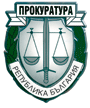 ПРОКУРАТУРА НА РЕПУБЛИКА БЪЛГАРИЯОкръжна прокуратура – Видин гр. Видин, ул.“Дунавска“ № 14 